SafetySafe Operation of MachinesMachine be used by trained people onlyWhen machine is running, keep clear of any rotating or moving parts eg. the cutting bit, spindle moving gantry and head parts.Do not lean on machine whilst in operation. No Person other than the operator or other authorized persons should be in the working area Parts of the machine , particularly cutting bits, will get hot so you may need gloves when handling/ or changing tooling.Maintain a clean workspace-check that the gantry and rails for tooling/materials left behind. Clean up as you work. the machine does the messy work for you to clean up!Use the right tool for the job- explain different tooling pieces and how some have a specific purpose.Wear enclosed footwear- They protect your feet and prevent slippingNo Kids under 12- high speed equipment, automated movement, very sharp toolingAsk questions if you have doubtsTalk about parts of the machineEmergency stop ButtonsMain parts on CNC machine1)Machine bed-aluminium bed with vacuum hold down2)Steel Gantry- X axis5)Machine head- Contains Y and Z axisSpindle-holds routing bits and collets spins at 16000rpm max6)Controller panel- Manually control the gantry and load jobs from here8/9)Inverter enclosure- DO NOT OPEN! High Voltage. Main on/off switch is located here10)Vacuum Pumps- can be isolated for more vacuum pressure if not using full sheetsCNC Start upBefore starting the machine up make sure the workspace is tidy .Make sure the compressor is on to blow away dustTurn the main switch on.CNC will ask "Find home position (G56)" -push YesNote -Yes if machine hasn't been used that day.Remove the waste cover board (2 person lift)Check over the wasteboard for rough and uneven spots and sand down using scour padUse compressor to blow dust away.Tool Pathes1) Right click on shape2) Click Create toolpaths3) Select routing type -Routing offset-Internal, external pathsIsland Fill/Island Hatch Engrave Paths- engrave lines require qualified engrave bit4)Set  Feed, Speed and plunge rates - Feed rate = Number of cutting edges x chip per tooth x RPM5) Click Save as..  if the tool path will be repeated or Ok when done Moving Designs to MachineWhen all the tool pathes are created, select the output button(G1). In this menu you will be able to choose the strategy in which the machine will operateOutputPriority-In this menu you will be able to choose the strategy in which the machine will operate as wel as user define the best way to operate the machine by adjust these optionsTool- If you are using multiple tool bits you can select the order in which the machine will cut firstObject- allows you to choose the order of objects cut depending on toolpath and locationStrategy- internal or external cuts firstOther options include small parts first and maintain groupings.One complete click-> To File and save itOpen the Multi Cam App ManagerSelect File Managerselect Connect -Note CNC Machine must be on to connectOnce connected ,select your saved job and select the arrow to move to machineLoading a ToolGo to Tab 6-Tooling modeThe Spindle will move over the to the tool loading sectionPick the appropriate tool and collet and insert into the spindle Use the Collet Nut Wrench and Spanner to tighten -Note- Not too tightPush the Qualify tab and select the tool from the list and press OKThe machine will check tool by lowering onto the sensor pad to calculate the length of the bit.Cutting on the CNCLoad material onto the waste board - Larger pieces can use the vacuum bed to hold material. Note - as the material is cut it will lose suction especially when cutting small objects. If the material is very bowed you can try laying the material with the high side in the middle and 2 people can push down. Alternatively, screws can be used but you will have to be aware that the tooling doesn’t hit them!While machine is operatingWhere PPE!!!!glasses ear protectionObserve the machine in operation Use emergency stop if necessary. Note- if the machine is turned OFF mid operation, wait 1 minute to turn ON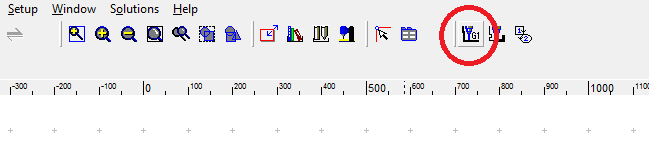 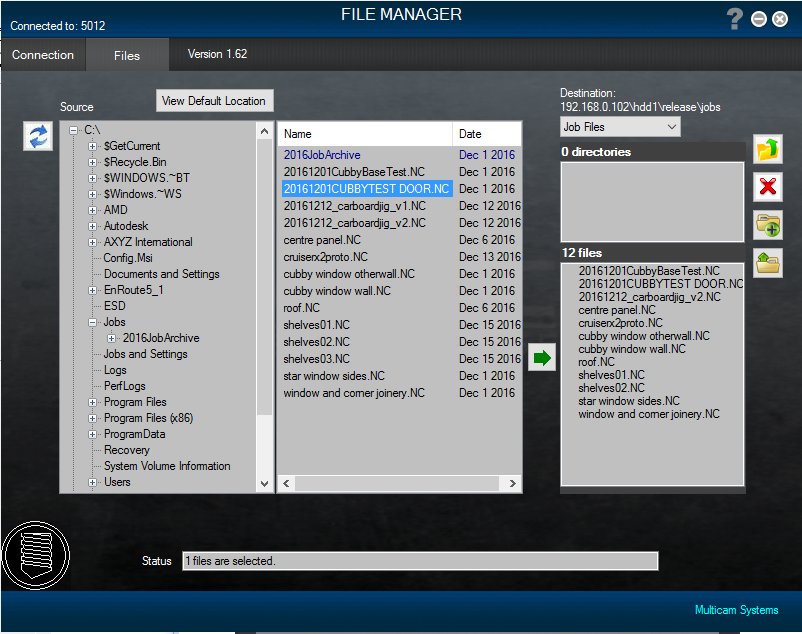 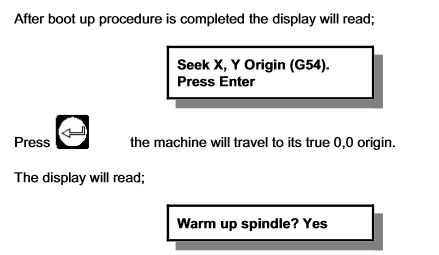 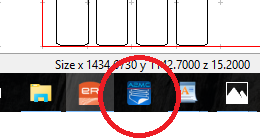 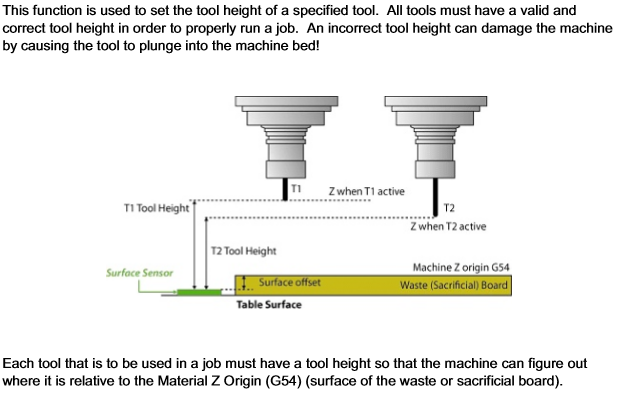 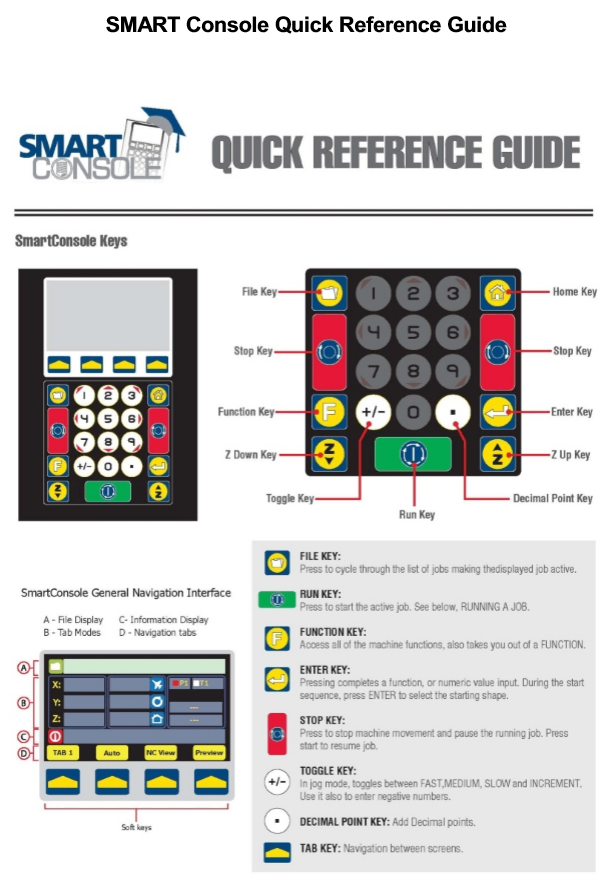 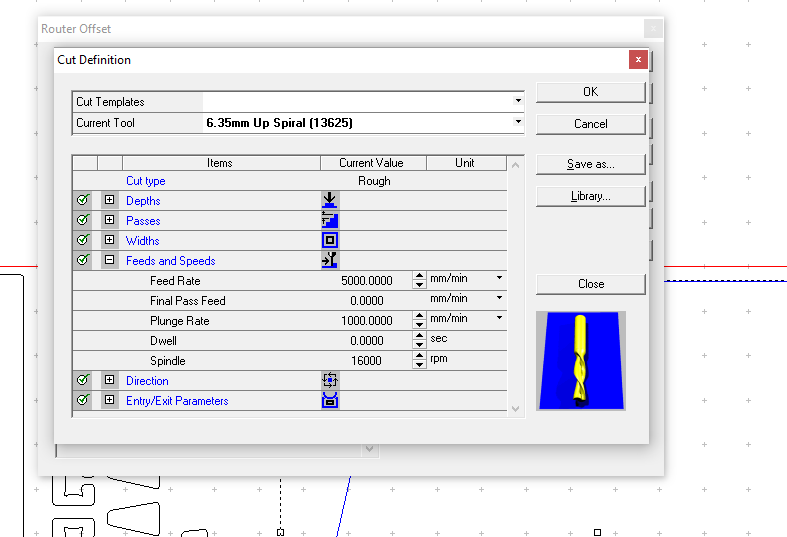 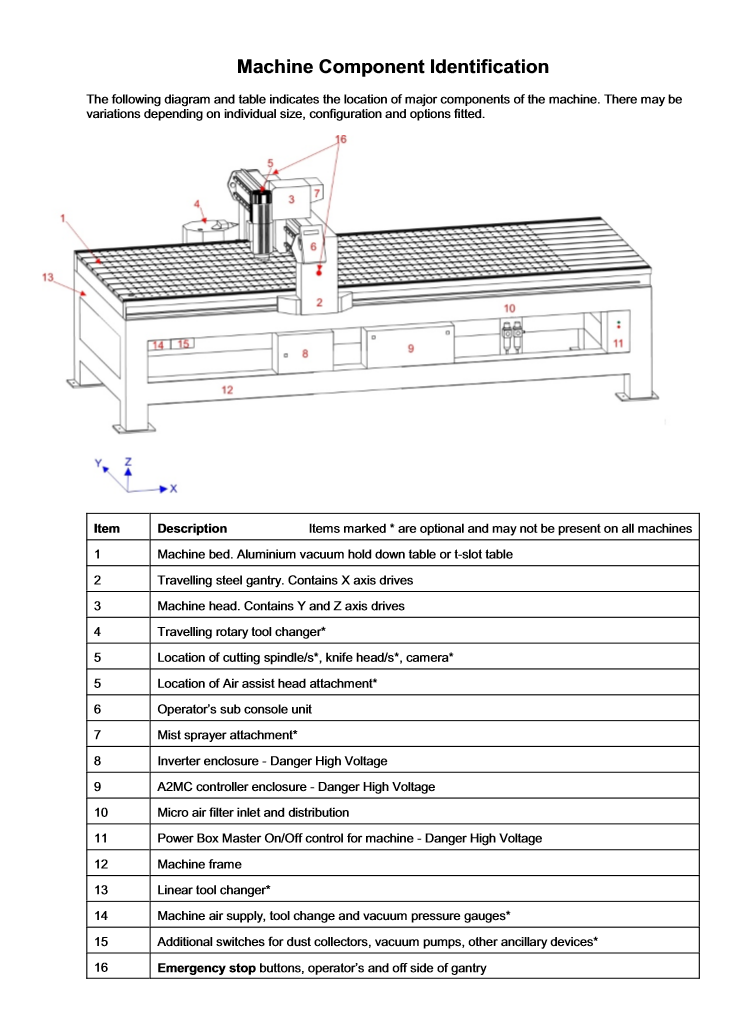 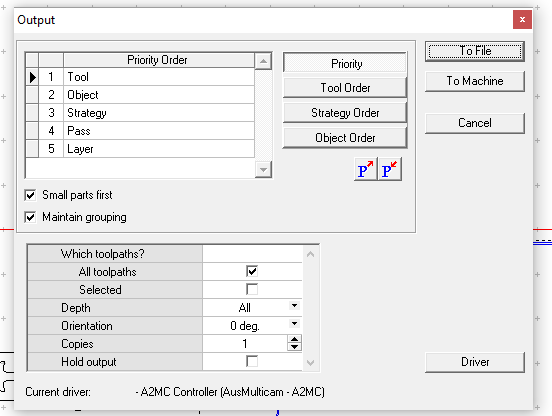 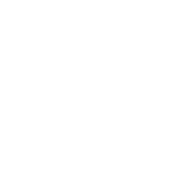 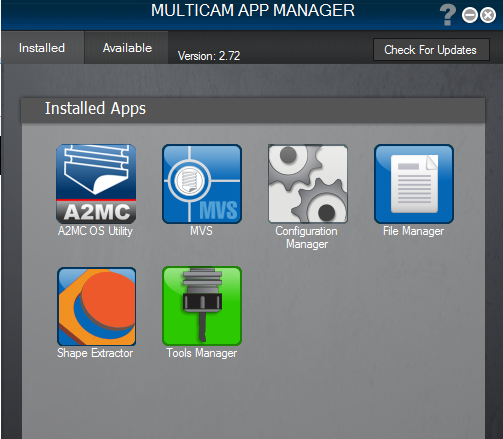 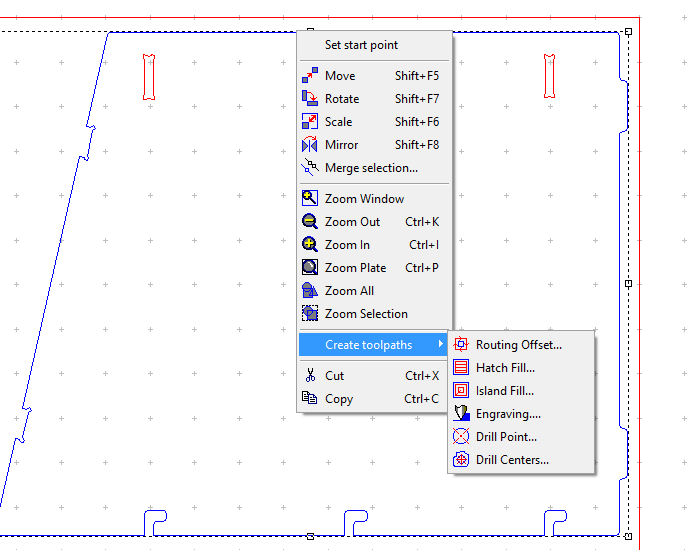 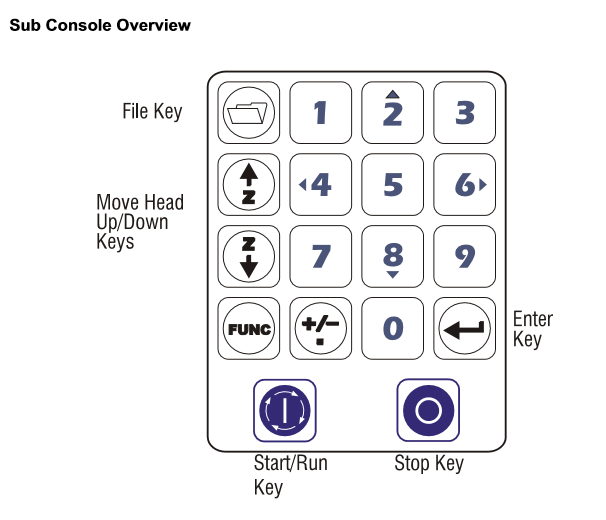 